ENC1101 - Freshman Composition ISummer 2022 Instructor’s Information: Professor Danielle Strong-Robinson Smith ( Professor D.) Office: Virtual Office hours: Tues 8:30am-9:45am, Fri 10am-11am  E-mail: dstrongrobinson@valenciacollege.edu English Composition I Courses ENC 1101-30044: RTV T,R 10am – 11:45am (Zoom Link) Course Objectives:Students will learn to interpret writings based on elements like theme, audience, voice and tone. Students will also demonstrate their own mastery of writing via expository essays. During this process, students will learn how to properly plan and execute written communication with purpose. Interpreting TextsUnderstanding the VoiceSeeing the PurposeExplaining the ThemeWriting PlanBrainstormingResearching SourcesCiting SourcesWriting ExecutionGrammatical AccuracyMechanical AccuracyClarityThis is a Gordon Rule course used as a General Education Requirement. Students are required to master these skills at a college level and with a minimum grade of C.Prerequisites:The prerequisites for this course include a score of 103 on the writing component of the PERT or an equivalent score on other state-approved entry tests or a minimum grade of C in ENC 0027, ENC0025C or EAP1640C, and a score of 106 on the reading component of PERT or equivalent score on other state-approved entry tests or minimum of a grade of C in REA0017C or EAP1620C.Course Material:All Required Literature Will Be Available Online!Stable InternetZoom capable device with WebcamA trustworthy computer and internet source with Microsoft WordBlue or Black pens for in-class assignmentsEmails: Please Check Daily!!! Any emails sent to me should be tone appropriate without slang, use proper grammar and accurate message. This is a professional environment, not a personal text to a friend.Canvas: Also check Daily!!!Maturity for in-class discussionsA sense of humorLearning Outcomes and Objectives:Apply a multi-stage composing and revising process to produce essays:Use prewriting and planning to develop a working thesis. Revise drafts based on constructive feedback. Demonstrate information literacy.Evaluate the credibility of sources. Recognize bias in source material. Synthesize information for a specific rhetorical aim.Incorporate source material by paraphrasing, summarizing, and directly quoting. Introduce source material and explain its significance or relevance. Combine material from different sources to draw a conclusion or support an idea. Document source material in accordance with at least one recognized documentation style. Apply conventions of academic integrity to avoid plagiarism.Create in-text citations to document source material. Create a reference list to provide bibliographic information for sources: Apply conventions aligned to varied writing situations. Evaluate the text, author, audience, purpose, context (i.e. rhetorical situation) of a given assignment/prompt. Write grammatically correct sentences. Write essays consistent with a given writing context. Apply grammatical and mechanical standards consistent with the norms of a given writing context. Vary sentence patterns. Apply active reading strategies. Identify the author, audience, purpose, tone, context (i.e. rhetorical situation). Annotate a text for main ideas and supporting details. Students will compose expository essaysStudents will write in standard American EnglishClassroom Etiquette: We are all adults. If students can’t conduct themselves accordingly, they will be asked to leave the class for the day. For more serious infractions – i.e. plagiarism, peer/professor disrespect, cheating – students will be referred to the Dean of Students. In this class, I expect a level of excellence which doesn’t leave room for any nonsense. However, if students are feeling immature in a manner conducive to poor life choices, they will be asked to leave the class for the day. The Valencia College Student Code of Conduct Policy applies to online and virtual behavior as well as in-person or classroom behavior. Please be professional and respectful when attending class on Zoom. The following are class policies that outline the expectations for our meetings with Zoom. Please read carefully, these policies are effective immediately and apply for the remainder of the semester. All students are expected to adhere to the policies.NOTE: The virtual classroom on Zoom includes video, audio, and chat text. All these elements are therefore subject to the Valencia College Student Code of Conduct and any violations will be resolved according to those policies.General Instructions:Sign in with your full first name and last name as listed on the class roster. It is impossible to know who is in attendance if you use a nickname or other pseudonym when you log in. Using your full name also allows students to be quickly sorted into their groups when needed. Users who do not provide their full names will be asked to rename themselves before being admitted into the Zoom classroom session. Exception: If you currently use a different name than what is listed on the official roster, please send me a private message in Canvas, so this can be noted on the roster, and you can use your current name on Zoom. Stay focused. Please stay engaged in class activities. Close any apps on your device that are not relevant and turn off notifications to help avoid unnecessary distractions.If you need technical help contact the Valencia College Help Desk.VideoIt is expected that you turn on your video. Being able to see each other, just as in a face-to-face class, helps us to build a community. I truly want to get to know all of my students and for you to get to know each other. By week 2 of classes, I like to be able to know all of your names by your faces. It also allows me to be more conscious of your learning needs throughout the class session. If you have an issue that will keep you from using your video, please send me a private message in Canvas so that we can work together to find the best solution. 
ExceptionsIf you have limited internet bandwidth or no webcam, it is ok to not use video. Please let me know that is the case. If you are unable to find an environment without a lot of visual distractions, it is also ok to turn off your video. Please shoot me a private message to let me know.Keep it clean. Do not share anything you would not put up on the projector in class. If you choose to use a virtual background or a profile picture, please be sure to choose an image that is appropriate for the classroom (i.e. nothing suggestive, offensive or vulgar).Be mindful of your surroundings and your attire. Although you may be virtually attending class from the comfort of your own home, please remember that you are member of our virtual learning community present in our virtual classroom. That doesn’t mean you have to be business casual, just be aware that you are being presented just as you would in person.Some portions of our class sessions will be recorded. In the event of extenuating circumstances which prevent a student from being present in class and to offer the opportunity to review course content, presentations to the class will be recorded and shared in Canvas. This does not replace the requirement of regular class attendance. I will also be posting portions of the recording for my online classes. This will mean that other students outside of the course will see the activity instructions; however, I’ll do everything to make sure the wishes of anyone who chooses to not have their face or voice captured for other classes are respected.AudioPlace your microphone on mute when you are not talking. This helps eliminate background noise.Use a headset when possible. If you own headphones with a microphone, please use them. This improves audio quality.Be in a quiet place when possible. Turn off any music, videos, etc. in the background. If your circumstances allow, find a quiet and distraction-free spot to log in. ChatEncourage a welcoming and inclusive learning environment. Just like in a face-to-face class, respectful behavior is expected. Do not use hate speech or tear down others. Consider Zoom a professional environment, and act like you are at a job interview, even when you are typing in the chat. Chat will be used for attendance, questions, discussions and creating community. If it is misused in any way, it will be disabled.Stay on topic during class. Before class begins you may use the chat window to socialize with your classmates or with the professor. Once class begins, please use the chat window only for questions and comments that are relevant to the topic of the class session. If it fills with comments that distract from or are unrelated to the lesson, it will be difficult to sort through the information quickly and address students' questions/concerns about the class.Moderator: Each class will have a chat moderator to help me take attendance and to funnel questions to me. This will help the meeting stay productive, on task and understandable. The moderator will be chosen at the end of the class before it. Ideally, everyone will serve in this role.NOTE: I may mute the audio and/or video or remove from the Zoom session a student who demonstrates offensive behavior (as defined in the policies above) or intentionally obstructs class instruction. PlagiarismAccording to the Valencia Communications Division, “plagiarism is the use of someone else’s words, ideas, pictures, designs, and/or intellectual property without the correct documentation and punctuation.” The added caveat is no recycling old papers. Quote them as the published material they will be treated as.  Academic Honesty  College Code of Conduct  Valencia College Catalog  Policy Manual  Student Handbook Our class sessions will all be audio-visually recorded for students in my classes to refer back and for enrolled students who are unable to attend live. Students who participate with their camera engaged or utilize a profile image are agreeing to have their video or image recorded. If you are unwilling to consent to have your profile or video image recorded, be sure to keep your camera off and do not use a profile image. Likewise, students who un-mute during class and participate orally are agreeing to have their voices recorded. If you are not willing to consent to have your voice recorded during class, you will need to keep your mute button activated and communicate exclusively using the "chat" feature, which allows students to type questions and comments. Second Explanation.Valencia College Core Competencies are Think, Value, Communicate and Act. For the purposes of this class, in order to uphold these ideals, you will be required to:Think: Dig within the deepest depths of your soul - and all that you have learned thus far – and bring it to the discussions, papers and projects. Learn how to sharpen this tool the most.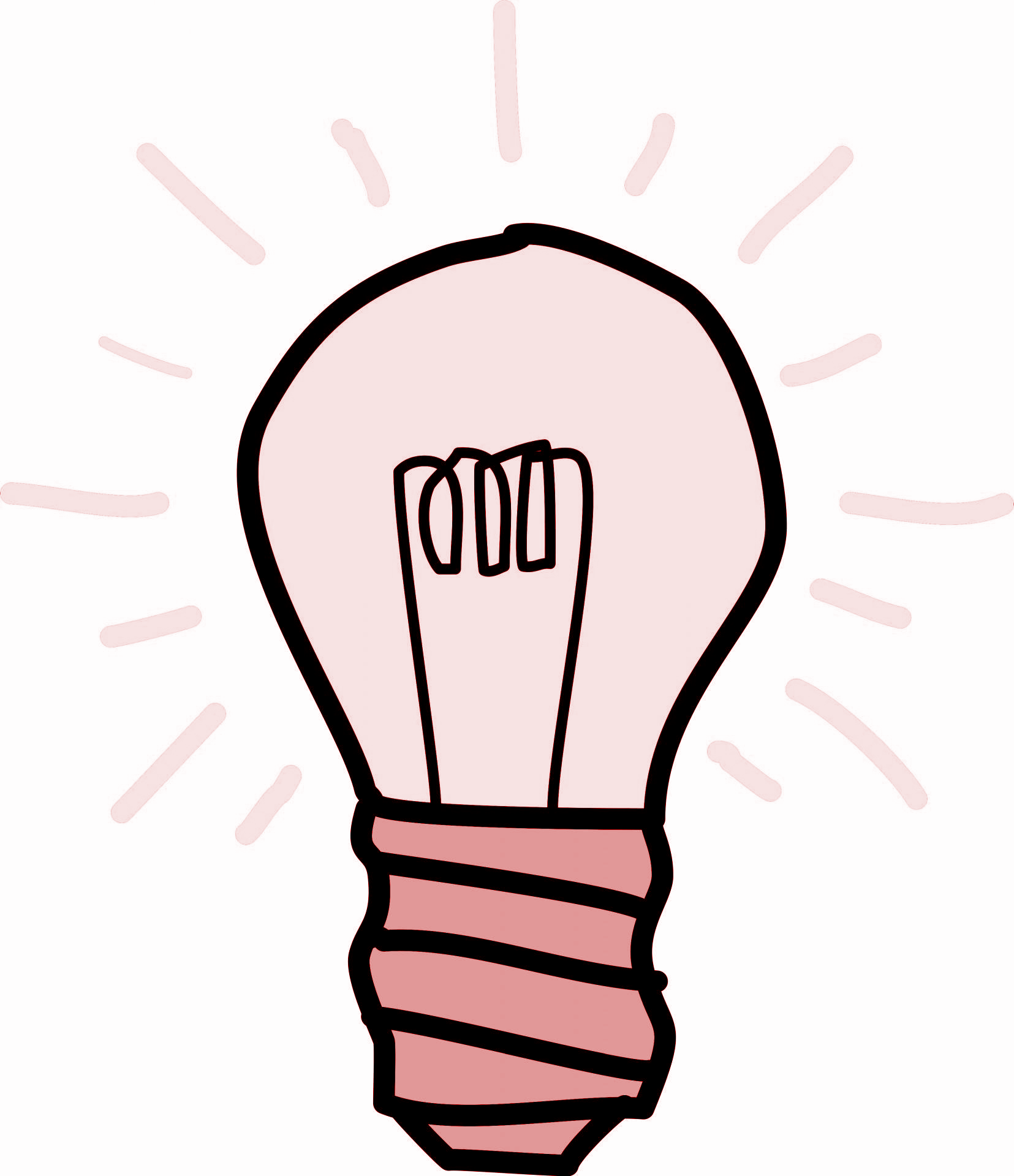 Value: Know your worth and the worth of others. When in class, don’t insult anyone’s intelligence by only giving fractions of what you can contribute. There is a unique perspective that only you have, so lend it to everything we do.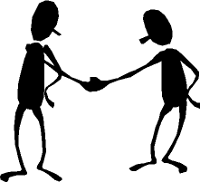 Communication: Present ideas respectfully, intelligently and creatively. Engage in every medium available in order to guarantee clarity. 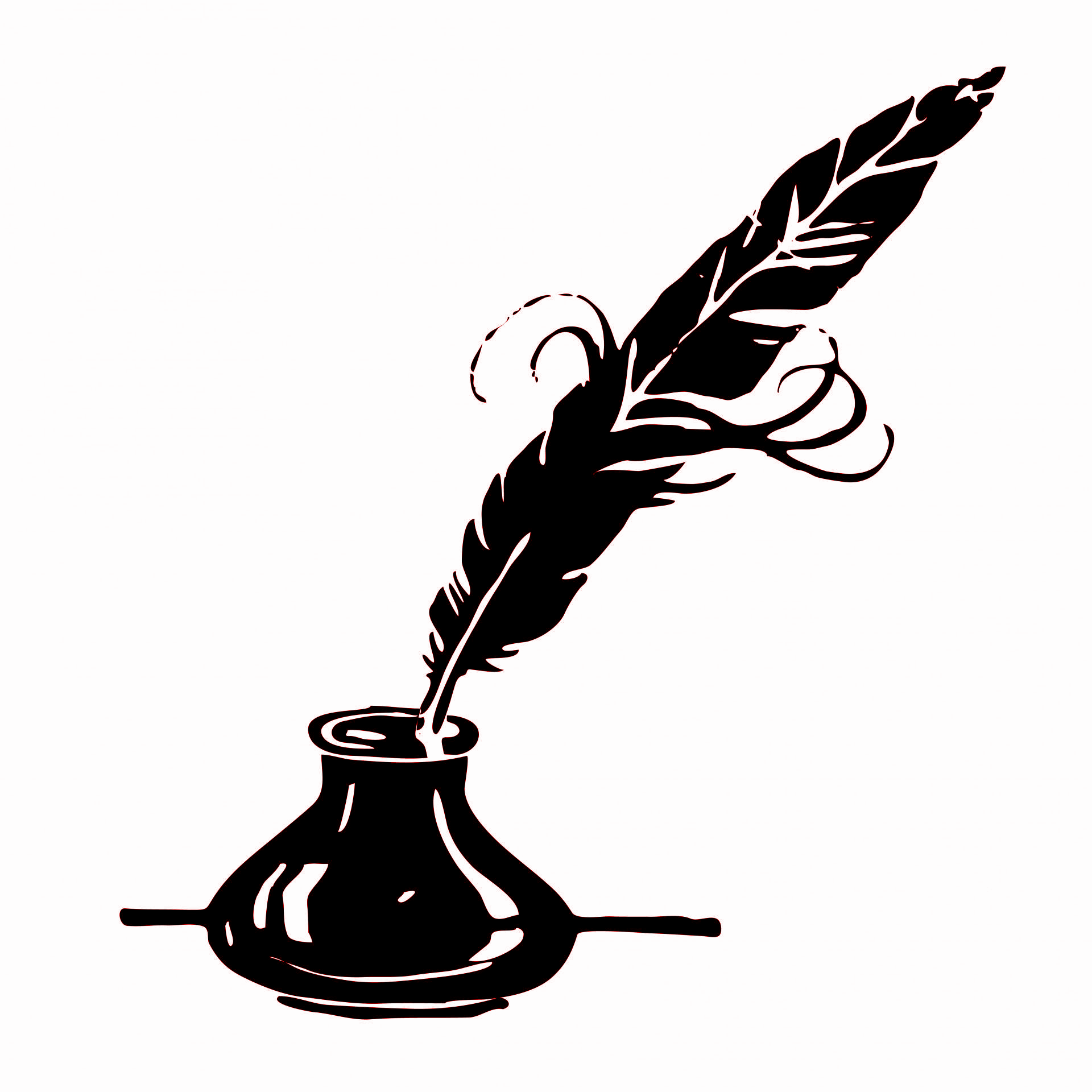 Act: Harness all of the core competencies in a way that is conducive to the environment. (Whether it be the classroom, online discussions, study groups or assignments). Do things to enhance the learning and creative process in a positive manner.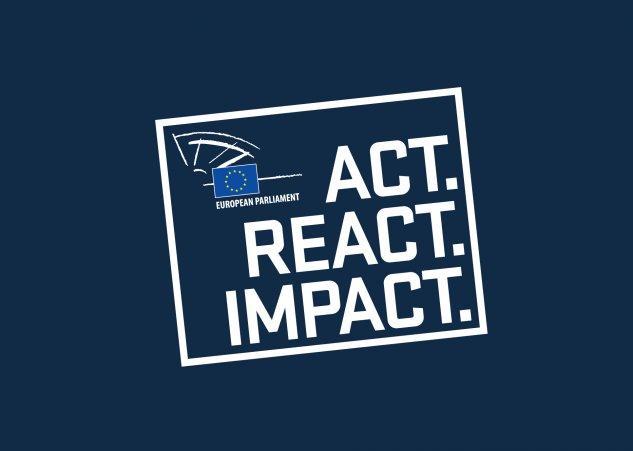 Faculty/Student CommunicationStudents can contact me via my Valencia email or Canvas. Canvas is the preferred method. I will reply in 12-24 hours unless I’m travelling and/or on weekends. Don’t expect emails to be answered promptly – and some cases at all – over the weekend. In that instance, I’ll reply within 48 hours. More often than not, you will hear from me sooner.As stated earlier, students, check emails and Canvas daily. These will be my main forms of communication.Valencia College’s priority is ensuring their students have all of the opportunities necessary to excel. If for any reason at all, you are in need of guidance in class, please speak with your instructor directly. If your concerns are not addressed effectively, consult the academic dean of the division of your class. We are here to work and succeed together. Student Success InformationAttendance: Attendance is mandatory for the RTV courses. Participation is mandatory for all courses. RTV Students: Attendance will be taken daily. I start class on time. Attendance will be taken via the chat during the first five minutes of class while a piece of modern literature is being played.In class assignments missed will be able to be turned in until the end of the day (11:59pm).Every class missed is a 2 pt. penalty from grade for RTV students. Online students will get attendance credit by turning in weekly assignments. If a student withdraws from a class by the withdrawal deadline or drops from the class, it is their responsibility to know how that will affect their financial aid, and if repayment is necessary. If a student isn’t active the first week of class, they will be dropped from the course. If a student chooses to stay enrolled in the course after the withdrawal deadline, the student will receive a grade of A, B, C, D, F or I. If an I is received, the work missed must be made up during the following semester in exchange for an A, B, C, D, or F. If this the third attempt of this course and a student chooses to withdraw, they will receive a grade of “F”. International students on an F1 Visa may lose their F1 Visa due to an attendance withdrawal.Please keep in mind that in order to academically maintain financial aid, students must meet all of the following requirements: Complete 67% of all classes attempted, and Maintain a Valencia GPA of 2.0 or higher, and Maintain an overall GPA of 2.0 or higher, and Complete degree within the 150% timeframeDetailed information about maintaining satisfactory academic progress ( SAP) For a complete policy and procedure overview on Valencia Policy 4-07 please got to: Policy and Procedure If any accommodations are needed, please refer to OSD so that I can be sure to assist in the student’s success. Office for Students with Disabilities Disclaimer Assignments: All papers are to be turned in via Canvas. Plan for computer error prior to assignment submission deadline. Any and all computer error (aside from error due to the college itself) will not be excusable. If turned in one day late, the max grade will be out of 50 instead of 100. Turn it in on time for the chance to receive full credit.If students neglect to turn in an assignment on the appointed date or the following, they will receive a grade of 0 for that assignment. There will be no other make-up arrangements given after the assignment is due. I do not accept assignments more than one day late*.Stories are to be read and completed prior to the class. I expect all students to be ready to engage in class discussions and activities.The in-class assignments are there for the students’ benefit. They provide better understanding of the complex stories and assignments associated with the outcomes of this course through everyday examples. The goal of this course, overall, is to make each student a better communicator. There are two versions of peer reviews in this class. 1) Peer reviews are set in place to see how other students are writing, but also to improve each student’s eye for editing. This is designed to make students more aware of their own writing process and development. Since this is an in class activity, the peer reviews are impossible to make-up. An outline for grading will be given as the time approaches. If students do not contribute a rough draft to be peer reviewed, students will not be allowed to participate in the peer review process. 2) The other peer review (Group Assessments) will be a review of the group members you worked with. This assessment is put in place to make sure everyone is graded for the effort they contributed. The final project will consist of a topic that has been properly researched on a college level, accurately documented according to the current expectations of MLA format. It will be a group project centered around creatively creating change. More details will be given as the paper nears. Every assignment completed in this course will adapt the students with the skills to execute the final paper/project.The final exam will be open for a week online. Students will have a choice as to which day they would prefer to complete the final. If you do not take the exam within that time, you will receive a zero on it, unless plans have been made ahead of time.Extra credit will be given the week before exams. Groups will have to present their final projects for 100 points. Other extra credit opportunities will be available throughout the semester. Make sure to check the Extra Credit discussion boards. All extra credit will be submitted there. I will explain how extra credit works in class and keep a Google Doc for everyone to access the extra credit count. WATCH THE VIDEO! Start early.Grades: Based on a point system. All grades will be available on Canvas.Study Tips: It’s English. Practice it daily. Use every opportunity - including casual conversations and text messages - as a study tool.Attend classes on time and be present during class. The bulk of the information necessary to succeed in this course in a manner that will also allow this information to translate into your personal and professional communication, will be discussed in class. Online students: Watch the videos!Join a study group. They help you cover all bases for tests and general information uptake.Disclaimer: This syllabus and its contents are subject to change. The course outline is as accurate as any pre-planned schedule can be. With that said, should changes need to be made to the outline or syllabus, they will be announced to the class via, email and/or Canvas in a timely manner. By participating in this course beyond the add/drop deadline, the student accepts the conditions of the syllabus, which include: You agree to be an ideal group participant and come to class fully ready to engage. You agree to ask questions that will help you fulfill this agreement. Attention Scholars: Please Read!!!!If you are unable to participate in the course due to illness, family emergency, etc., please communicate with me as soon as possible in order to create a plan to complete any missed assignments, so that your learning can progress in your course. In the case of a prolonged online absence, please communicate with me as soon as possible, in order to create a plan for the best course of action.Student Support ServicesBaycare Behavioral Health’s Student Assistance Program:  Valencia is committed to making sure all our students have a rewarding and successful experience. To that purpose, Valencia students can get immediate help that may assist them with psychological issues dealing with stress, anxiety, depression, adjustment difficulties, substance abuse, time management as well as relationship problems dealing with school, home and work. Students have 24 hour unlimited access to the Baycare Behavioral Health’s confidential student assistance program phone counseling services by calling (800) 878-5470. Three free confidential, face-to-face counselling sessions are also available to students. BayCareSAP@bay Office for Students with Disability: Students with disabilities who qualify for academic accommodations must provide a Notification to Instructor (NTI) form from the Office for Students with Disabilities (OSD) and discuss specific needs with the professor, preferably during the first two weeks of class, accommodations will not be applied retroactively. The Office for Students with Disabilities determines accommodations based on appropriate documentation of disabilities. This is usually a blue or green paper. Please let the professor know of any accommodations you may need. As long as they don’t interfere with the overall delivery of the course, your professor will be more than happy to accommodate you. West Campus SSB, Rm 102. Phone: 407-582-1523 Fax: 407-582-1326. Communications Center/Writing Center: The West Campus Writing Center is an appointment-based resource located in 5-155 (Phone: 407-582-5454). We have moved online. Students who are looking for writing assistance may visit this link Writing Center. When you arrive at the page, select the Writing and Reading tab, then directly under the header "Writing Assistance." At the top middle of the page, click on the blue URL link named "Submit a writing assignment." The Writing Center tutors from all campuses are replying to those submissions. Consultants help students during the writing/learning process. The qualified staff will go over English assignments with students from all disciplines and courses, college wide, helping with grammar assignments; speech; constructing paragraphs, essays, or research papers; and scholarship essays, letters, and resumes. The writing Center consultant will not edit or proofread the paper. Make attempts at revising and editing on your own before coming to the Writing Center. Learning Support Services provides students with academic support through distance tutoring, face to face tutoring at the campuses, writing consultations, library services, and resources. Tutoring is offered in most academic disciplines including math, science, foreign languages, English for academic purposes (EAP), computer programming and writing assistance for any course.  Assistance with library research can be accessed online through Atlas or the tutoring LibGuide.  For more information on how to access tutoring and library research assistance, please visit the college-wide Learning Support Services LibGuide at: www.valenciacollege.edu/tutoring Please note: Brainfuse is our new 24/7 online tutoring and learning hub, which is available to all of Valencia’s students.  This service is best used as a back-up to Valencia’s Distance Tutoring service, not as a replacement. Brainfuse is accessible through Canvas or by visiting www.valenciacollege.edu/tutoring Additional Support ServicesThe librarians have been working diligently to set up schedules for virtual reference services, which are available through Ask-A-Librarian (Links to an external site.), and information on library resources and services that we normally provide, as well as some FREE  resources that will help with the transition and maintenance of the your online course environment.  While Ask-A-Librarian is a statewide resource, Valencia librarians have limited our services to our immediate Valencia College community.  Regardless of your need, however I can assist you, please do not hesitate to contact me.  If I don’t have the answer, I will certainly do everything within my ability and network to get the answer for you. 
Additional ResourcesNeed to destress? This course "Practicing Mindfulness: An Introduction to Meditation (Links to an external site.)" along with thousands of other courses are available for free through Kanopy. If meditation isn't your thing, you can relax with "Science Fiction as Philosophy. (Links to an external site.)"
Have little ones at home?  If you're in need of homeschool materials, Kids InfoBits (Links to an external site.) is a great place to start. This database is a collection of kids encyclopedia entries, periodicals, and videos on nearly any topic. 
Have older children?  You may have heard of The Great Courses classes, these online classes cover anything from art, cooking, history, foreign language, and countless others. Available free of charge through Kanopy (Links to an external site.).Citation Resources MLA:  MLA is providing a free recorded webinar going over the basics of MLA style. Faculty can register to receive the link, which they can then add to their course in Canvas. Here’s the link to sign up:  MLA Webinar Signup Weather Emergencies: Sign up to get weather alerts by updating your information for Valencia Alerts.WeekDay 1Day 2Week One May 10th – 12th Orientation Module Go over Syllabus (Play video)In Class Assignment (skills questionnaire)IcebreakerIn Class Assignment (song)Complete VARK Week Two17th – 19th “Coming to an Awareness of Language”“Should Parents Be Charged When Their Children Engage in Mass Shootings?”In Class Assignment (Free Write)Writing Rubric (T-I-T-E-R S-T-I-L-L)Transition WordsWeek Three24th – 26th  “Let Them Eat Dog.”Brainstorming Exercise w/ Transitions Group Assessment (“Should Parents…”)Free Write (TITER STILL)“LTED” MLA Formatted PaperGo Over any Brainstorm Questions or concepts.Workshop PaperExplain Annotated PaperWeek Four31st – June 2nd  (Themes)“LTED” MLA Formatted Paper DueResource Scavenger HuntMLA Questions“Building a Bio (BaB)” Graffiti board“I’m Afraid of You Being Murdered,” “What is Poverty?” “The Most Important Language”“Girl”Sample paper and explain Peer Review Guidelines.Week Five7th – 9thAsk and answer questions about BaB. Breakout Rooms to discuss possible experiences.Start BrainstormAsk About Experiences Library InstructionWriting CenterBegin Rough Draft from BrainstormWeek Six14th – 16th  Peer Review DueRough Draft DueGo through paper to check against TITER STILL“BaB” Final draft Due English Cranium Review any concepts students may be unaware of or confused about. ASK as many questions as possible!Week Seven21st – 23rd  “Coming of Age” Graffiti Board“Myth of the Cave,” “Why I Want a Wife,” “Meanings of a Word,” “Shooting an Elephant,” “Living with High Functioning Anxiety”Midterm ReviewMidterm OpensMidterm due Monday No Class this DayWeek Eight28th – 30th Withdraw Deadline July 1st  Extra Credit and Mental Health Day (There is class if you want extra credit and an attendance grade.)CAP Graffiti Board Explain CAPWeek NineJuly 5th – 7th  Discuss CAP ideas with groupsPick GroupsGoal Setting (Individual Assignment)Discuss CAP ideas with groupsWeek Ten12th – 14th CAP Roles Video and time to meet with group to iron out details.Breakout rooms and meet with me. Breakout rooms and meet with me.You should be working on your essays by now. Help each other with papers, resources and formatting. For those doing extra credit presentations, you should be finishing them up to present.Week Eleven19th – 21stExtra Credit PresentationsFinal Exams will open this dayExtra Credit PresentationsCAP Papers Due Checklist DueAll powerups must be redeemed by this class.WeekDay 1Day 2Week Twelve26th – 28th Final Exam DueFeel free to use this day to meet with me in office hours or via email for assistance on using your extra credit.Important Dates:Withdraw Deadline: Withdraw to receive a “W”:  July 1st 2022  Final Exams July 19th –26th 2022  Extra Credit Presentation July 19th – 21st  AssignmentPoint ValuePeer Review50 (50pts/each)Draft Papers50 (50 pts/each)Essay and MLA Formatted Paper200 (100pts/each)Group Assessments40 (20pts/each)Final Paper200Midterm150Final Exam150Extra Credit100 (group presentation)Attendance48 (4pts/week)Discussion Boards/ In Class Assignments 70 (10 points each)CAP Video100Total Points  1148 (not including extra credit)